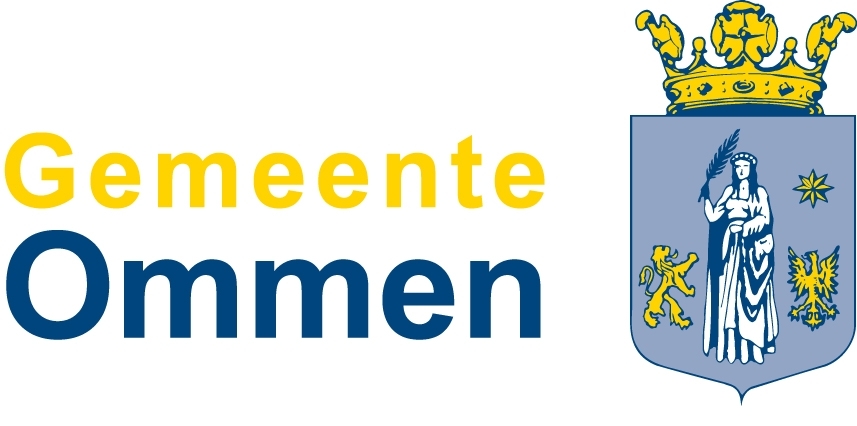 Aanvraag standplaats commercieelGemeente Ommen heeft geen aanwijzingsbesluit voor standplaatsen.Iedere aanvraag wordt apart beoordeelde en u heeft een schriftelijke toestemming nodig van de grondeigenaar.ActiviteitenbesluitUw bedrijf is ook een inrichting in de zin van de Wet algemene bepalingen omgevingsrecht (Wabo).U hoeft echter geen omgevingsvergunning aan te vragen. Op grond van de Wet milieubeheer zijn er  Algemene Maatregelen van Bestuur vastgesteld. Uw bedrijf valt onder het Besluit algemene regels voor inrichtingen milieubeheer (het Activiteitenbesluit). Op grond van dit Besluit moet een melding worden ingediend.Melden kan uitsluitend via een ICT-systeem op de site aim.vrom.nl  (dus zonder http of www). Na het invullen van de vragenboom ontvangt u een e-mail. Door in deze e-mail op een link te klikken opent zich automatisch het formulier waarin de melder zijn bedrijfsgegevens moet invullen. Na het invullen en verzenden van dit formulier, gaat de melding direct naar de . U moet er voor zorgen, dat de melding binnen een maand na de datum van deze brief bij de  is ingediend.Wanneer melden?Afhankelijk van het soort bedrijf (type) en de activiteiten van het bedrijf is voor het oprichten of veranderen een melding nodig. Het bedrijf moet de melding uiterlijk vier weken voor oprichting of verandering van het bedrijf bij de gemeente doen.Altijd bij ;  Oliebollenkraam, viswagen, frituur  eigenlijk alle geur gevoelige objectenGegevens van de aanvragerGegevens van de aanvragerGegevens van de aanvragerNaam en voorlettersNaam BedrijfAdresPostcode en plaatsTelefoonnummer vast/mobielTelefoonnummer overdagBSNK.v.K Nr. + Vestiging nr.Kenteken van de verkoopwagenE-mailadresAdres FactuurTe verkopen artikelenBenodigde oppervlakte in m²Activiteitenbesluit    AIMMeldings Nr. Locatie / AdresO MaandagO 09.00-12.00O 12.00-18.00O DinsdagO 08.00-14.00O 14.00-18.00Rood de weekmarkt Ommen geen standplaats mogelijkO WoensdagO 09.00-12.00O 12.00-18.00O DonderdagO 09.00-12.00O 12.00-18.00O VrijdagO 09.00-12.00O 12.00-18.00O 18.00-21.00 OmmenO ZaterdagO 09.00-12.00O 12.00-18.00OndertekeningAldus naar waarheid ingevuld:Datum  :Plaats   :   Handtekening:                                                               Een kopie bijvoegen van:	- geldig legitimatiebewijs	- uittreksel van uw inschrijving bij de K.v.K	- bewijs van Wettelijk Aansprakelijkheidsverzekering	- kopie van keuringsrapport installatie waarin gekookt, gebakken of gebraden en/of gefrituurd kan worden.	- kopie van kentekenbewijs standplaatswagen	- tekening met de maten van verkoopwagen met dissel en uitgeklapte luifel                  - bewijs van toestemming van de grondeigenaar                  - bewijs van melding AIM